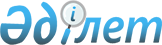 О выделении средств из резерва Правительства Республики КазахстанПостановление Правительства Республики Казахстан от 7 апреля 2011 года № 401

      В соответствии с Законом Республики Казахстан от 29 ноября 2010 года "О республиканском бюджете на 2011 - 2013 годы" и постановлением Правительства Республики Казахстан от 26 февраля 2009 года № 220 "Об утверждении Правил исполнения бюджета и его кассового обслуживания", а также в целях подготовки и проведения мероприятий, связанных с 20-летием Независимости Республики Казахстан в городе Астане, Правительство Республики Казахстан ПОСТАНОВЛЯЕТ:



      1. Выделить Министерству транспорта и коммуникаций Республики Казахстан из резерва Правительства Республики Казахстан, предусмотренного в республиканском бюджете на 2011 год на неотложные затраты, средства в сумме 6000000000 (шесть миллиардов) тенге для перечисления акимату города Астаны в виде целевых трансфертов на развитие транспортной инфраструктуры города Астаны.



      2. Министерству финансов Республики Казахстан осуществить контроль за целевым использованием выделенных средств.



      3. Настоящее постановление вводится в действие со дня подписания.      Премьер-Министр

      Республики Казахстан                       К. Масимов
					© 2012. РГП на ПХВ «Институт законодательства и правовой информации Республики Казахстан» Министерства юстиции Республики Казахстан
				